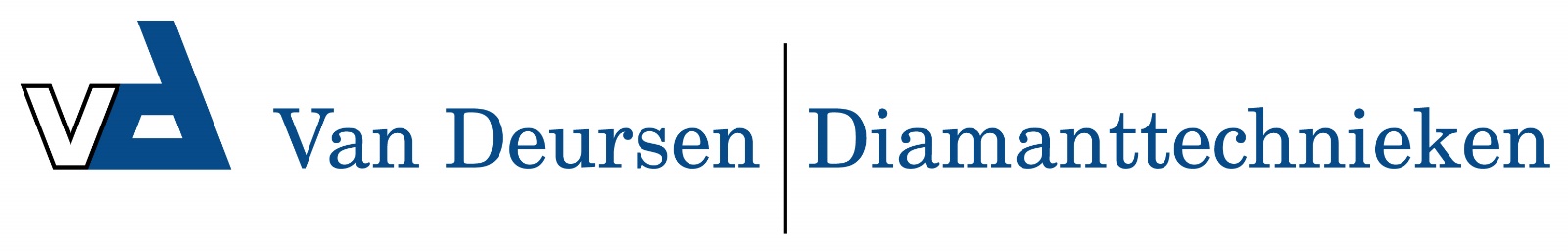 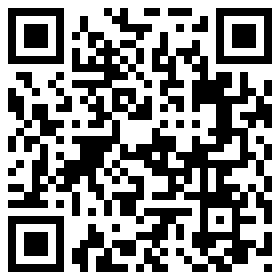 Schuiminjectoren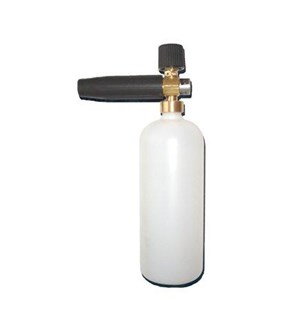 dosering in 5 fasenmax. volumestroom 1,25 sproeier 12 l/minmax. volumestroom 1,80 sproeier 27 l/minmin. 70 bar (7 MPa)max. 250 bar (25 MPa)max. 80 °C